О применении профессиональных стандартовС 1 июля текущего года вступили в силу Федеральный закон от 02.05.2015 № 122-ФЗ "О внесении изменений в Трудовой кодекс РФ и статьи 1 и 73 Федерального закона "Об образовании в РФ", применение которых вызывает ряд вопросов у работодателей.В целях приведения в соответствие нормативных актов в соответствие с 01.07.2016 г. в Трудовой кодекс РФ введены две новых статьи - 195.2 и 195.3, которые регламентируют порядок разработки и применения профессиональных стандартов в Российской Федерации. Статьей 195.3 Трудового кодекса РФ предусмотрено, что Минтруд России вправе давать разъяснения по вопросам применения профессиональных стандартов. В разъяснениях Минтруда России от 04.04.2016 № 14-0/10/13-2253, от 05.04.2016 № 14-2/В-299 и от 06.07.2016 № 14-2/ООГ-6465 указано, что согласно статье 57 Трудового кодекса РФ наименование в трудовых договорах должностей (профессий) и квалификационные требования к ним должны соответствовать наименованиям и требованиям, указанным в квалификационных справочниках, либо профессиональных стандартах, если законодательством предусмотрено право работников на предоставление им компенсаций, льгот (льготная пенсия, дополнительный отпуск и т.д.) или имеются какие-либо ограничения при работе в таких должностях (профессиях); согласно статье 195.3 Трудового кодекса РФ требования к квалификации работников, содержащиеся в профессиональных стандартах, обязательны для работодателя в случаях, если они установлены Трудовым кодексом РФ, другими федеральными законами, иными нормативными правовыми актами Российской Федерации. Для кого применение требований профессиональных стандартов является обязательным:1)если, в соответствии с законодательством, выполняемая трудовая функция работника (работа по определенной должности, профессии, специальности) связана с предоставлением льгот и компенсаций, либо установлены ограничения, то при составлении штатного расписания и заполнении трудового договора, трудовой книжки работника в части наименования должности (профессии) и квалификационных требований к ним работодатели обязаны руководствоваться профессиональными стандартами или действующими в настоящее время Едиными тарифно-квалификационными справочниками работ и профессий рабочих, Единым квалификационным справочником должностей руководителей, специалистов и служащих (по своему усмотрению);2) в случае, когда требования к квалификации, необходимой работнику для выполнения определенной трудовой функции, установлены Трудовым кодексом РФ (например, для педагогических работников - статьей 331), федеральными законами, иными нормативными правовыми актами (например, для водителей и работников автомобильного, городского наземного электрического транспорта - приказом Минтранса России от 28.09.2015 № 287) работодатели обязаны руководствоваться положениями профессиональных стандартов в части требований к квалификации работников по этим должностям (профессиям). При этом к иным нормативным правовым актам относятся: постановления и распоряжения Правительства Российской Федерации; приказы федеральных органов исполнительной власти, которые устанавливают специальные требования к работникам, выполняющим те или иные трудовые обязанности, носящие нормативный правовой характер (приказы Минтранса России, Минстроя России, Ростехнадзора и др.). В остальных случаях требования, содержащиеся в профессиональных стандартах, носят рекомендательный характер.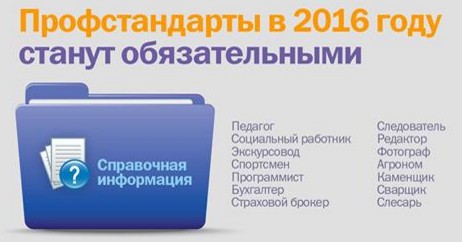 